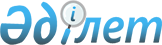 О бюджете Железинского района на 2017 - 2019 годыРешение маслихата Железинского района Павлодарской области от 26 декабря 2016 года № 53/6. Зарегистрировано Департаментом юстиции Павлодарской области 10 января 2017 года № 5336
      В соответствии с пунктом 2 статьи 75 Бюджетного кодекса Республики Казахстан от 4 декабря 2008 года, подпунктом 1) пункта 1 статьи 6 закона Республики Казахстан "О местном государственном управлении и самоуправлении в Республике Казахстан" от 23 января 2001 года, Железинский районный маслихат РЕШИЛ:

      1. Утвердить районный бюджет на 2017 - 2019 годы согласно приложениям 1, 2, 3 соответственно, в том числе на 2017 год в следующих объемах:

      1) доходы – 4889209 тысяч тенге, в том числе по:

      налоговым поступлениям – 610493 тысяч тенге;

      неналоговым поступлениям – 3127 тысяч тенге;

      поступлениям от продажи основного капитала – 8598 тысяч тенге;

      поступлениям трасфертов – 4266991 тысяч тенге;

      2) затраты – 4927102 тысяч тенге;

      3) чистое бюджетное кредитование – 17587 тысяч тенге; в том числе:

      бюджетные кредиты – 30631 тысяч тенге;

      погашение бюджетных кредитов – 13044 тысяч тенге;

      4) сальдо по операциями с финансовыми активами - 23000 тысяч тенге, в том числе: приобретение финансовых активов - 23000 тысяч тенге;

      5) дефицит бюджета – -78480 тысяч тенге;

      6) финансирование дефицита бюджета – 78480 тысяч тенге.

      Сноска. Пункт 1 с изменениями, внесенными решениями маслихата Железинского района Павлодарской области от 29.05.2017 № 101/6 (вводится в действие с 01.01.2017); от 17.08.2017 № 134/6 (вводится в действие с 01.01.2017); от 13.11.2017 № 154/6 (вводится в действие с 01.01.2017); от 22.12.2017 № 173/6 (вводится в действие с 01.01.2017).

      2. Утвердить объем бюджетных субвенций на 2017 год, передаваемых из областного бюджета в сумме 2568538 тысяч тенге.

      3. Утвердить перечень районных бюджетных программ, не подлежащих секвестру в процессе исполнения районного бюджета на 2017 год, согласно приложению 4.

      4. Утвердить бюджетные программы сельских округов района на 2017 год, согласно приложению 5.

      5. Утвердить на 2017 год объемы распределения сумм трансфертов органам местного самоуправления согласно приложению 6 к настоящему решению.

      6. Утвердить резерв местного исполнительного органа района на 2016 год в сумме 4907 тысяч тенге.

      7. В соответствие с пунктом 4 статьи 18 Закона Республики Казахстан "О государственном регулировании развития агропромышленного комплекса и сельских территорий" от 8 июля 2005 года специалистам в области здравоохранения, социального обеспечения, образования, культуры, спорта и ветеринарии, являющимся гражданским служащими и работающим в сельских населенных пунктах, а также указанным специалистам, работающим в государственных организациях, финансируемых из местных бюджетов, установить повышенные на двадцать пять процентов оклады и тарифные ставки по сравнению со ставками специалистов, занимающихся этими видами деятельности в городских условиях.

      8. Контроль за исполнением данного решения возложить на постоянную комиссию социально-экономического развития и бюджета районного маслихата.

      9. Настоящее решение вводится в действие с 1 января 2017 года. Районный бюджет на 2017 год
(с изменениями)
      Сноска. Приложение 1 - в редакции решения маслихата Железинского района Павлодарской области от 22.12.2017 № 173/6 (вводится в действие с 01.01.2017). Районный бюджет на 2018 год Районный бюджет на 2019 год Перечень районных бюджетных программ, не подлежащих секвестру
в процессе исполнения районного бюджета на 2017 год Перечень местных бюджетных программ сельских округов на 2017 год
      Сноска. Приложение 5 - в редакции решения маслихата Железинского района Павлодарской области от 17.08.2017 № 134/6 (вводится в действие с 01.01.2017). Распределение сумм трансфертов органам местного самоуправления на 2017 год
      Сноска. Приложение 6 - в редакции решения маслихата Железинского района Павлодарской области от 22.12.2017 № 173/6 (вводится в действие с 01.01.2017).
					© 2012. РГП на ПХВ «Институт законодательства и правовой информации Республики Казахстан» Министерства юстиции Республики Казахстан
				
      Председатель сессии

      районного маслихата

Т. Сарсенов

      Секретарь

      районного маслихата 

П. Лампартер
Приложение 1
к решению Железинского
районного маслихата
(XIV (внеочередная)
сессия, VI созыв)
от 26 декабря 2016 года № 53/6
Категория
Категория
Категория
Категория
Всего (тысяч тенге)
Класс
Класс
Класс
Всего (тысяч тенге)
Подкласс
Подкласс
Всего (тысяч тенге)
Наименование
Всего (тысяч тенге)
1
2
3
4
5
1. Доходы
4889209
1
Налоговые поступления
610493
01
Подоходный налог
214924
2
Индивидуальный подоходный налог
214924
03
Социальный налог
154550
1
Социальный налог
154550
04
Налоги на собственность
218519
1
Налоги на имущество
183308
3
Земельный налог
564
4
Налог на транспортные средства
27162
5
Единый земельный налог
7485
05
Внутренние налоги на товары, работы и услуги
19228
2
Акцизы
1130
3
Поступления за использование природных и других ресурсов
11313
4
Сборы за ведение предпринимательской и профессиональной деятельности
6785
08
Обязательные платежи, взимаемые за совершение юридически значимых действий и (или) выдачу документов уполномоченными на то государственными органами или должностными лицами
3272
1
Государственная пошлина
3272
2
Неналоговые поступления
3127
01
Доходы от государственной собственности
1987
5
Доходы от аренды имущества, находящегося в государственной собственности
1969
7
Вознаграждения по кредитам, выданным из государственного бюджета
18
06
Прочие неналоговые поступления
1140
1
Прочие неналоговые поступления
1140
3
Поступления от продажи основного капитала
8598
01
Продажа государственного имущества, закрепленного за государственными учреждениями
7932
1
Продажа государственного имущества, закрепленного за государственными учреждениями
7932
03
Продажа земли и нематериальных активов
666
1
Продажа земли
663
2
Продажа нематериальных активов
3
4
Поступления трансфертов 
4266991
02
Трансферты из вышестоящих органов государственного управления
4266991
2
Трансферты из областного бюджета
4266991
Функциональная группа
Функциональная группа
Функциональная группа
Функциональная группа
Функциональная группа
Всего (тысяч тенге)
Функциональная подгруппа
Функциональная подгруппа
Функциональная подгруппа
Функциональная подгруппа
Всего (тысяч тенге)
Администратор бюджетных программ
Администратор бюджетных программ
Администратор бюджетных программ
Всего (тысяч тенге)
Программа
Программа
Всего (тысяч тенге)
Наименование
Всего (тысяч тенге)
2. Затраты
4927102
01
Государственные услуги общего характера
391446
1
Представительные, исполнительные и другие органы, выполняющие общие функции государственного управления
338056
112
Аппарат маслихата района (города областного значения)
19646
001
Услуги по обеспечению деятельности маслихата района (города областного значения)
15037
003
Капитальные расходы государственного органа
4609
122
Аппарат акима района (города областного значения)
109747
001
Услуги по обеспечению деятельности акима района (города областного значения)
84767
003
Капитальные расходы государственного органа
24980
123
Аппарат акима района в городе, города районного значения, поселка, села, сельского округа
208663
001
Услуги по обеспечению деятельности акима района в городе, города районного значения, поселка, села, сельского округа
190395
022
Капитальные расходы государственного органа
9000
032
Капитальные расходы подведомственных государственных учреждений и организаций
9268
2
Финансовая деятельность
15981
452
Отдел финансов района (города областного значения)
15981
001
Услуги по реализации государственной политики в области исполнения бюджета и управления коммунальной собственностью района (города областного значения)
14838
010
Приватизация, управление коммунальным имуществом, постприватизационная деятельность и регулирование споров, связанных с этим
825
018
Капитальные расходы государственного органа
318
5
Планирование и статистическая деятельность
24559
453
Отдел экономики и бюджетного планирования района (города областного значения)
24559
001
Услуги по реализации государственной политики в области формирования и развития экономической политики, системы государственного планирования
23645
004
Капитальные расходы государственного органа
914
9
Прочие государственные услуги общего характера
12850
458
Отдел жилищно-коммунального хозяйства, пассажирского транспорта и автомобильных дорог района (города областного значения)
10403
001
Услуги по реализации государственной политики на местном уровне в области жилищно-коммунального хозяйства, пассажирского транспорта и автомобильных дорог
10403
494
Отдел предпринимательства и промышленности района (города областного значения)
2447
001
Услуги по реализации государственной политики на местном уровне в области развития предпринимательства и промышленности
1847
003
Капитальные расходы государственного органа
600
02
Оборона
15453
1
Военные нужды
11227
122
Аппарат акима района (города областного значения)
11227
005
Мероприятия в рамках исполнения всеобщей воинской обязанности
11227
2
Организация работы по чрезвычайным ситуациям
4226
122
Аппарат акима района (города областного значения)
4226
006
Предупреждение и ликвидация чрезвычайных ситуаций масштаба района (города областного значения)
734
007
Мероприятия по профилактике и тушению степных пожаров районного (городского) масштаба, а также пожаров в населенных пунктах, в которых не созданы органы государственной противопожарной службы
3492
04
Образование
2223443
1
Дошкольное воспитание и обучение
165690
123
Аппарат акима района в городе, города районного значения, поселка, села, сельского округа
81452
004
Обеспечение деятельности организаций дошкольного воспитания и обучения
46334
041
Реализация государственного образовательного заказа в дошкольных организациях образования
35118
464
Отдел образования района (города областного значения)
77538
040
Реализация государственного образовательного заказа в дошкольных организациях образования
77538
466
Отдел архитектуры, градостроительства и строительства района (города областного значения)
6700
037
Строительство и реконструкция объектов дошкольного воспитания и обучения
6700
2
Начальное, основное среднее и общее среднее образование
1827613
123
Аппарат акима района в городе, города районного значения, поселка, села, сельского округа
20112
005
Организация бесплатного подвоза учащихся до школы и обратно в сельской местности
20112
464
Отдел образования района (города областного значения)
1759513
003
Общеобразовательное обучение
1732946
006
Дополнительное образование для детей
26567
465
Отдел физической культуры и спорта района (города областного значения)
47988
017
Дополнительное образование для детей и юношества по спорту
47988
9
Прочие услуги в области образования
230140
464
Отдел образования района (города областного значения)
230140
001
Услуги по реализации государственной политики на местном уровне в области образования 
23101
005
Приобретение и доставка учебников, учебно-методических комплексов для государственных учреждений образования района (города областного значения)
28628
007
Проведение школьных олимпиад, внешкольных мероприятий и конкурсов районного (городского) масштаба
2015
012
Капитальные расходы государственного органа
4200
015
Ежемесячные выплаты денежных средств опекунам (попечителям) на содержание ребенка-сироты (детей-сирот), и ребенка (детей), оставшегося без попечения родителей
5949
022
Выплата единовременных денежных средств казахстанским гражданам, усыновившим (удочерившим) ребенка (детей)-сироту и ребенка (детей), оставшегося без попечения родителей
479
067
Капитальные расходы подведомственных государственных учреждений и организаций
165768
05
Здравоохранение
234
9
Прочие услуги в области здравоохранения
234
123
Аппарат акима района в городе, города районного значения, поселка, села, сельского округа
234
002
Организация в экстренных случаях доставки тяжелобольных людей до ближайшей организации здравоохранения, оказывающей врачебную помощь
234
06
Социальная помощь и социальное обеспечение
178669
1
Социальное обеспечение
14417
451
Отдел занятости и социальных программ района (города областного значения)
5272
016
Государственные пособия на детей до 18 лет
2093
025
Внедрение обусловленной денежной помощи по проекту Өрлеу
3179
464
Отдел образования района (города областного значения)
9145
030
Содержание ребенка (детей), переданного патронатным воспитателям
9145
2
Социальная помощь
135211
123
Аппарат акима района в городе, города районного значения, поселка, села, сельского округа
20943
003
Оказание социальной помощи нуждающимся гражданам на дому
20943
451
Отдел занятости и социальных программ района (города областного значения)
114268
002
Программа занятости
50103
004
Оказание социальной помощи на приобретение топлива специалистам здравоохранения, образования, социального обеспечения, культуры, спорта и ветеринарии в сельской местности в соответствии с законодательством Республики Казахстан
4380
006
Оказание жилищной помощи
507
007
Социальная помощь отдельным категориям нуждающихся граждан по решениям местных представительных органов
30036
010
Материальное обеспечение детей-инвалидов, воспитывающихся и обучающихся на дому
381
017
Обеспечение нуждающихся инвалидов обязательными гигиеническими средствами и предоставление услуг специалистами жестового языка, индивидуальными помощниками в соответствии с индивидуальной программой реабилитации инвалида
9849
023
Обеспечение деятельности центров занятости населения
19012
9
Прочие услуги в области социальной помощи и социального обеспечения
29041
451
Отдел занятости и социальных программ района (города областного значения)
29041
001
Услуги по реализации государственной политики на местном уровне в области обеспечения занятости и реализации социальных программ для населения
21115
011
Оплата услуг по зачислению, выплате и доставке пособий и других социальных выплат
357
021
Капитальные расходы государственного органа
155
050
Реализация Плана мероприятий по обеспечению прав и улучшению качества жизни инвалидов в Республике Казахстан на 2012 – 2018 годы
1408
054
Размещение государственного социального заказа в неправительственных организациях
6006
07
Жилищно-коммунальное хозяйство
149516
1
Жилищное хозяйство
119965
123
Аппарат акима района в городе, города районного значения, поселка, села, сельского округа
406
007
Организация сохранения государственного жилищного фонда города районного значения, поселка, села, сельского округа
406
458
Отдел жилищно-коммунального хозяйства, пассажирского транспорта и автомобильных дорог района (города областного значения)
5488
003
Организация сохранения государственного жилищного фонда
1054
004
Обеспечение жильем отдельных категорий граждан
4434
466
Отдел архитектуры, градостроительства и строительства района (города областного значения)
114071
003
Проектирование и (или) строительство, реконструкция жилья коммунального жилищного фонда
32511
098
Приобретение жилья коммунального жилищного фонда
81560
2
Коммунальное хозяйство
18149
123
Аппарат акима района в городе, города районного значения, поселка, села, сельского округа
1104
014
Организация водоснабжения населенных пунктов
1104
466
Отдел архитектуры, градостроительства и строительства района (города областного значения)
17045
058
Развитие системы водоснабжения и водоотведения в сельских населенных пунктах
17045
3
Благоустройство населенных пунктов
11402
123
Аппарат акима района в городе, города районного значения, поселка, села, сельского округа
11402
008
Освещение улиц населенных пунктов
9903
011
Благоустройство и озеленение населенных пунктов
1499
08
Культура, спорт, туризм и информационное пространство
307212
1
Деятельность в области культуры
172303
123
Аппарат акима района в городе, города районного значения, поселка, села, сельского округа
164995
006
Поддержка культурно-досуговой работы на местном уровне
164995
455
Отдел культуры и развития языков района (города областного значения)
7308
009
Обеспечение сохранности историко - культурного наследия и доступа к ним
7308
2
Спорт
16362
123
Аппарат акима района в городе, города районного значения, поселка, села, сельского округа
318
028
Реализация физкультурно-оздоровительных и спортивных мероприятий на местном уровне
318
465
Отдел физической культуры и спорта района (города областного значения)
15538
001
Услуги по реализации государственной политики на местном уровне в сфере физической культуры и спорта
7865
006
Проведение спортивных соревнований на районном (города областного значения) уровне
4173
032
Капитальные расходы подведомственных государственных учреждений и организаций
3500
466
Отдел архитектуры, градостроительства и строительства района (города областного значения)
506
008
Развитие объектов спорта
506
3
Информационное пространство
80233
455
Отдел культуры и развития языков района (города областного значения)
58939
006
Функционирование районных (городских) библиотек
58556
007
Развитие государственного языка и других языков народа Казахстана
383
456
Отдел внутренней политики района (города областного значения)
21294
002
Услуги по проведению государственной информационной политики
21294
9
Прочие услуги по организации культуры, спорта, туризма и информационного пространства
38314
455
Отдел культуры и развития языков района (города областного значения)
16111
001
Услуги по реализации государственной политики на местном уровне в области развития языков и культуры
10466
010
Капитальные расходы государственного органа
250
032
Капитальные расходы подведомственных государственных учреждений и организаций
5395
456
Отдел внутренней политики района (города областного значения)
22203
001
Услуги по реализации государственной политики на местном уровне в области информации, укрепления государственности и формирования социального оптимизма граждан
10128
003
Реализация мероприятий в сфере молодежной политики
12075
09
Топливно-энергетический комплекс и недропользование
2000
1
Топливо и энергетика
2000
466
Отдел архитектуры, градостроительства и строительства района (города областного значения)
2000
009
Развитие теплоэнергетической системы
2000
10
Сельское, водное, лесное, рыбное хозяйство, особо охраняемые природные территории, охрана окружающей среды и животного мира, земельные отношения
183545
1
Сельское хозяйство
156336
462
Отдел сельского хозяйства района (города областного значения)
24897
001
Услуги по реализации государственной политики на местном уровне в сфере сельского хозяйства
24487
006
Капитальные расходы государственного органа
410
466
Отдел архитектуры, градостроительства и строительства района (города областного значения)
74675
010
Развитие объектов сельского хозяйства
74675
473
Отдел ветеринарии района (города областного значения)
56764
001
Услуги по реализации государственной политики на местном уровне в сфере ветеринарии
17581
005
Обеспечение функционирования скотомогильников (биотермических ям) 
123
007
Организация отлова и уничтожения бродячих собак и кошек
938
011
Проведение противоэпизоотических мероприятий
37536
047
Возмещение владельцам стоимости обезвреженных (обеззараженных) и переработанных без изъятия животных, продукции и сырья животного происхождения, представляющих опасность для здоровья животных и человека
586
6
Земельные отношения
15808
463
Отдел земельных отношений района (города областного значения)
15808
001
Услуги по реализации государственной политики в области регулирования земельных отношений на территории района (города областного значения)
13216
003
Земельно-хозяйственное устройство населенных пунктов
342
006
Землеустройство, проводимое при установлении границ районов, городов областного значения, районного значения, сельских округов, поселков, сел
2000
007
Капитальные расходы государственного органа
250
9
Прочие услуги в области сельского, водного, лесного, рыбного хозяйства, охраны окружающей среды и земельных отношений
11401
453
Отдел экономики и бюджетного планирования района (города областного значения)
11401
099
Реализация мер по оказанию социальной поддержки специалистов
11401
11
Промышленность, архитектурная, градостроительная и строительная деятельность
23581
2
Архитектурная, градостроительная и строительная деятельность
23581
466
Отдел архитектуры, градостроительства и строительства района (города областного значения)
23581
001
Услуги по реализации государственной политики в области строительства, улучшения архитектурного облика городов, районов и населенных пунктов области и обеспечению рационального и эффективного градостроительного освоения территории района (города областного значения)
12141
013
Разработка схем градостроительного развития территории района, генеральных планов городов районного (областного) значения, поселков и иных сельских населенных пунктов
11180
015
Капитальные расходы государственного органа
260
12
Транспорт и коммуникации
1392080
1
Автомобильный транспорт
1389648
123
Аппарат акима района в городе, города районного значения, поселка, села, сельского округа
158625
013
Обеспечение функционирования автомобильных дорог в городах районного значения, поселках, селах, сельских округах
16020
045
Капитальный и средний ремонт автомобильных дорог улиц населенных пунктов
142605
458
Отдел жилищно-коммунального хозяйства, пассажирского транспорта и автомобильных дорог района (города областного значения)
1231023
022
Развитие транспортной инфраструктуры
752779
023
Обеспечение функционирования автомобильных дорог
33848
045
Капитальный и средний ремонт автомобильных дорог районного значения и улиц населенных пунктов
444396
9
Прочие услуги в сфере транспорта и коммуникаций
2432
458
Отдел жилищно-коммунального хозяйства, пассажирского транспорта и автомобильных дорог района (города областного значения)
2432
024
Организация внутрипоселковых (внутригородских), пригородных и внутрирайонных общественных пассажирских перевозок
792
037
Субсидирование пассажирских перевозок по социально значимым городским (сельским), пригородным и внутрирайонным сообщениям
1640
13
Прочие
8329
3
Поддержка предпринимательской деятельности и защита конкуренции
535
494
Отдел предпринимательства и промышленности района (города областного значения)
535
006
Поддержка предпринимательской деятельности
535
9
Прочие
7794
123
Аппарат акима района в городе, города районного значения, поселка, села, сельского округа
5560
040
Реализация мер по содействию экономическому развитию регионов в рамках Программы развития регионов до 2020 года
5560
452
Отдел финансов района (города областного значения)
2234
012
Резерв местного исполнительного органа района (города областного значения) 
2234
14
Обслуживание долга
16
1
Обслуживание долга
16
452
Отдел финансов района (города областного значения)
16
013
Обслуживание долга местных исполнительных органов по выплате вознаграждений и иных платежей по займам из областного бюджета
16
15
Трансферты
51578
1
Трансферты
51578
452
Отдел финансов района (города областного значения)
51578
006
Возврат неиспользованных (недоиспользованных) целевых трансфертов
2790
051
Трансферты органам местного самоуправления
43426
054
Возврат сумм неиспользованных (недоиспользованных) целевых трансфертов, выделенных из республиканского бюджета за счет целевого трансферта из Национального фонда Республики Казахстан
5362
3. Чистое бюджетное кредитование
17587
Бюджетные кредиты
30631
10
Сельское, водное, лесное, рыбное хозяйство, особо охраняемые природные территории, охрана окружающей среды и животного мира, земельные отношения
30631
9
Прочие услуги в области сельского, водного, лесного, рыбного хозяйства, охраны окружающей среды и земельных отношений
30631
453
Отдел экономики и бюджетного планирования района (города областного значения)
30631
006
Бюджетные кредиты для реализации мер социальной поддержки специалистов
30631
5
Погашение бюджетных кредитов
13044
01
Погашение бюджетных кредитов
13044
1
Погашение бюджетных кредитов, выданных из государственного бюджета
13044
4. Сальдо по операциям с финансовыми активами
23000
Приобретение финансовых активов
23000
13
Прочие
23000
9
Прочие
23000
458
Отдел жилищно-коммунального хозяйства, пассажирского транспорта и автомобильных дорог района (города областного значения)
23000
065
Формирование или увеличение уставного капитала юридических лиц
23000
5. Дефицит бюджета
-78480
6. Финансирование дефицита бюджета
78480Приложение 2
к решению Железинского
районного маслихата
(XIV (внеочередная)
сессия, VI созыв)
от 26 декабря 2016 года № 53/6
Категория
Категория
Категория
Категория
Всего (тысяч тенге)
Класс
Класс
Класс
Всего (тысяч тенге)
Подкласс
Подкласс
Всего (тысяч тенге)
Наименование
Всего (тысяч тенге)
1
2
3
4
5
1. Доходы
3333996
1
Налоговые поступления
630323
01
Подоходный налог
219641
2
Индивидуальный подоходный налог
219641
03
Социальный налог
161354
1
Социальный налог
161354
04
Налоги на собственность
223951
1
Налоги на имущество
185127
3
Земельный налог
1935
4
Налог на транспортные средства
27597
5
Единый земельный налог
9292
05
Внутренние налоги на товары, работы и услуги
21876
2
Акцизы
1120
3
Поступления за использование природных и других ресурсов
13496
4
Сборы за ведение предпринимательской и профессиональной деятельности
7260
08
Обязательные платежи, взимаемые за совершение юридически значимых действий и (или) выдачу документов уполномоченными на то государственными органами или должностными лицами
3501
1
Государственная пошлина
3501
2
Неналоговые поступления
3640
01
Доходы от государственной собственности
2658
5
Доходы от аренды имущества, находящегося в государственной собственности
2644
7
Вознаграждения по кредитам, выданным из государственного бюджета
14
06
Прочие неналоговые поступления
982
1
Прочие неналоговые поступления
982
3
Поступления от продажи основного капитала
2268
01
Продажа государственного имущества, закрепленного за государственными учреждениями
34
1
Продажа государственного имущества, закрепленного за государственными учреждениями
34
03
Продажа земли и нематериальных активов
2234
1
Продажа земли
2234
4
Поступления трансфертов
2697765
02
Трансферты из вышестоящих органов государственного управления
2697765
2
Трансферты из областного бюджета
2697765
Функциональная группа
Функциональная группа
Функциональная группа
Функциональная группа
Функциональная группа
Всего (тысяч тенге)
Функциональная подгруппа
Функциональная подгруппа
Функциональная подгруппа
Функциональная подгруппа
Всего (тысяч тенге)
Администратор бюджетных программ
Администратор бюджетных программ
Администратор бюджетных программ
Всего (тысяч тенге)
Программа
Программа
Всего (тысяч тенге)
Наименование
Всего (тысяч тенге)
2.Затраты
3333996
01
Государственные услуги общего характера
363173
1
Представительные, исполнительные и другие органы, выполняющие общие функции государственного управления
284819
112
Аппарат маслихата района (города областного значения)
15047
001
Услуги по обеспечению деятельности маслихата района (города областного значения)
15047
122
Аппарат акима района (города областного значения)
87060
001
Услуги по обеспечению деятельности акима района (города областного значения)
87060
123
Аппарат акима района в городе, города районного значения, поселка, села, сельского округа
182712
001
Услуги по обеспечению деятельности акима района в городе, города районного значения, поселка, села, сельского округа
182712
2
Финансовая деятельность
17028
452
Отдел финансов района (города областного значения)
17028
001
Услуги по реализации государственной политики в области исполнения бюджета и управления коммунальной собственностью района (города областного значения)
14466
003
Проведение оценки имущества в целях налогообложения
849
010
Приватизация, управление коммунальным имуществом, постприватизационная деятельность и регулирование споров, связанных с этим
1713
5
Планирование и статистическая деятельность
24258
453
Отдел экономики и бюджетного планирования района (города областного значения)
24258
001
Услуги по реализации государственной политики в области формирования и развития экономической политики, системы государственного планирования
24258
9
Прочие государственные услуги общего характера
37068
454
Отдел предпринимательства и сельского хозяйства района (города областного значения)
27158
001
Услуги по реализации государственной политики на местном уровне в области развития предпринимательства и сельского хозяйства
27158
458
Отдел жилищно-коммунального хозяйства, пассажирского транспорта и автомобильных дорог района (города областного значения)
9910
001
Услуги по реализации государственной политики на местном уровне в области жилищно-коммунального хозяйства, пассажирского транспорта и автомобильных дорог
9910
02
Оборона
14358
1
Военные нужды
11447
122
Аппарат акима района (города областного значения)
11447
005
Мероприятия в рамках исполнения всеобщей воинской обязанности
11447
2
Организация работы по чрезвычайным ситуациям
2911
122
Аппарат акима района (города областного значения)
2911
006
Предупреждение и ликвидация чрезвычайных ситуаций масштаба района (города областного значения)
248
007
Мероприятия по профилактике и тушению степных пожаров районного (городского) масштаба, а также пожаров в населенных пунктах, в которых не созданы органы государственной противопожарной службы
2663
04
Образование
2201127
1
Дошкольное воспитание и обучение
164496
123
Аппарат акима района в городе, города районного значения, поселка, села, сельского округа
85034
004
Обеспечение деятельности организаций дошкольного воспитания и обучения
49916
041
Реализация государственного образовательного заказа в дошкольных организациях образования
35118
464
Отдел образования района (города областного значения)
79462
040
Реализация государственного образовательного заказа в дошкольных организациях образования
79462
2
Начальное, основное среднее и общее среднее образование
1872770
123
Аппарат акима района в городе, города районного значения, поселка, села, сельского округа
11337
005
Организация бесплатного подвоза учащихся до школы и обратно в сельской местности
11337
464
Отдел образования района (города областного значения)
1810719
003
Общеобразовательное обучение
1785136
006
Дополнительное образование для детей
25583
465
Отдел физической культуры и спорта района (города областного значения)
50714
017
Дополнительное образование для детей и юношества по спорту
50714
9
Прочие услуги в области образования
163861
464
Отдел образования района (города областного значения)
163861
001
Услуги по реализации государственной политики на местном уровне в области образования
23068
005
Приобретение и доставка учебников, учебно-методических комплексов для государственных учреждений образования района (города областного значения)
15264
007
Проведение школьных олимпиад, внешкольных мероприятий и конкурсов районного (городского) масштаба
2136
015
Ежемесячные выплаты денежных средств опекунам (попечителям) на содержание ребенка-сироты (детей-сирот), и ребенка (детей), оставшегося без попечения родителей
13860
022
Выплата единовременных денежных средств казахстанским гражданам, усыновившим (удочерившим) ребенка (детей)-сироту и ребенка (детей), оставшегося без попечения родителей
508
067
Капитальные расходы подведомственных государственных учреждений и организаций
109025
05
Здравоохранение
248
9
Прочие услуги в области здравоохранения
248
123
Аппарат акима района в городе, города районного значения, поселка, села, сельского округа
248
002
Организация в экстренных случаях доставки тяжелобольных людей до ближайшей организации здравоохранения, оказывающей врачебную помощь
248
06
Социальная помощь и социальное обеспечение
152886
1
Социальное обеспечение
11781
451
Отдел занятости и социальных программ района (города областного значения)
2694
005
Государственная адресная социальная помощь
118
016
Государственные пособия на детей до 18 лет
2576
464
Отдел образования района (города областного значения)
9087
030
Содержание ребенка (детей), переданного патронатным воспитателям
9087
2
Социальная помощь
118690
123
Аппарат акима района в городе, города районного значения, поселка, села, сельского округа
23269
003
Оказание социальной помощи нуждающимся гражданам на дому
23269
451
Отдел занятости и социальных программ района (города областного значения)
95421
002
Программа занятости
22256
004
Оказание социальной помощи на приобретение топлива специалистам здравоохранения, образования, социального обеспечения, культуры, спорта и ветеринарии в сельской местности в соответствии с законодательством Республики Казахстан
4643
006
Оказание жилищной помощи
555
007
Социальная помощь отдельным категориям нуждающихся граждан по решениям местных представительных органов
39172
010
Материальное обеспечение детей-инвалидов, воспитывающихся и обучающихся на дому
462
017
Обеспечение нуждающихся инвалидов обязательными гигиеническими средствами и предоставление услуг специалистами жестового языка, индивидуальными помощниками в соответствии с индивидуальной программой реабилитации инвалида
8521
023
Обеспечение деятельности центров занятости населения
19812
9
Прочие услуги в области социальной помощи и социального обеспечения
22415
451
Отдел занятости и социальных программ района (города областного значения)
22415
001
Услуги по реализации государственной политики на местном уровне в области обеспечения занятости и реализации социальных программ для населения
21638
011
Оплата услуг по зачислению, выплате и доставке пособий и других социальных выплат
622
050
Реализация Плана мероприятий по обеспечению прав и улучшению качества жизни инвалидов в Республике Казахстан на 2012 – 2018 годы
165
07
Жилищно-коммунальное хозяйство
41438
1
Жилищное хозяйство
5411
123
Аппарат акима района в городе, города районного значения, поселка, села, сельского округа
430
007
Организация сохранения государственного жилищного фонда города районного значения, поселка, села, сельского округа
430
458
Отдел жилищно-коммунального хозяйства, пассажирского транспорта и автомобильных дорог района (города областного значения)
4981
004
Обеспечение жильем отдельных категорий граждан
4879
005
Снос аварийного и ветхого жилья
102
2
Коммунальное хозяйство
25916
123
Аппарат акима района в городе, города районного значения, поселка, села, сельского округа
1355
014
Организация водоснабжения населенных пунктов
1355
458
Отдел жилищно-коммунального хозяйства, пассажирского транспорта и автомобильных дорог района (города областного значения)
24561
012
Функционирование системы водоснабжения и водоотведения
181
026
Организация эксплуатации тепловых сетей, находящихся в коммунальной собственности районов (городов областного значения)
24380
3
Благоустройство населенных пунктов
10111
123
Аппарат акима района в городе, города районного значения, поселка, села, сельского округа
10111
008
Освещение улиц населенных пунктов
10111
08
Культура, спорт, туризм и информационное пространство
294952
1
Деятельность в области культуры
164607
123
Аппарат акима района в городе, города районного значения, поселка, села, сельского округа
157455
006
Поддержка культурно-досуговой работы на местном уровне
157455
455
Отдел культуры и развития языков района (города областного значения)
7152
009
Обеспечение сохранности историко - культурного наследия и доступа к ним
7152
2
Спорт
11397
123
Аппарат акима района в городе, города районного значения, поселка, села, сельского округа
337
028
Реализация физкультурно-оздоровительных и спортивных мероприятий на местном уровне
337
465
Отдел физической культуры и спорта района (города областного значения)
11060
001
Услуги по реализации государственной политики на местном уровне в сфере физической культуры и спорта
7697
006
Проведение спортивных соревнований на районном (города областного значения) уровне
3363
3
Информационное пространство
83338
455
Отдел культуры и развития языков района (города областного значения)
60766
006
Функционирование районных (городских) библиотек
60360
007
Развитие государственного языка и других языков народа Казахстана
406
456
Отдел внутренней политики района (города областного значения)
22572
002
Услуги по проведению государственной информационной политики
22572
9
Прочие услуги по организации культуры, спорта, туризма и информационного пространства
35610
455
Отдел культуры и развития языков района (города областного значения)
11797
001
Услуги по реализации государственной политики на местном уровне в области развития языков и культуры
10924
032
Капитальные расходы подведомственных государственных учреждений и организаций
873
456
Отдел внутренней политики района (города областного значения)
23813
001
Услуги по реализации государственной политики на местном уровне в области информации, укрепления государственности и формирования социального оптимизма граждан
9950
003
Реализация мероприятий в сфере молодежной политики
13863
10
Сельское, водное, лесное, рыбное хозяйство, особо охраняемые природные территории, охрана окружающей среды и животного мира, земельные отношения
90977
1
Сельское хозяйство
 80731
453
Отдел экономики и бюджетного планирования района (города областного значения)
13019
099
Реализация мер по оказанию социальной поддержки специалистов
13019
466
Отдел архитектуры, градостроительства и строительства района (города областного значения)
11400
010
Развитие объектов сельского хозяйства
11400
473
Отдел ветеринарии района (города областного значения)
56312
001
Услуги по реализации государственной политики на местном уровне в сфере ветеринарии
17652
005
Обеспечение функционирования скотомогильников (биотермических ям) 
130
007
Организация отлова и уничтожения бродячих собак и кошек
994
011
Проведение противоэпизоотических мероприятий
37536
6
Земельные отношения
10246
463
Отдел земельных отношений района (города областного значения)
10246
001
Услуги по реализации государственной политики в области регулирования земельных отношений на территории района (города областного значения)
9881
003
Земельно-хозяйственное устройство населенных пунктов
365
11
Промышленность, архитектурная, градостроительная и строительная деятельность
15073
2
Архитектурная, градостроительная и строительная деятельность
15073
466
Отдел архитектуры, градостроительства и строительства района (города областного значения)
15073
001
Услуги по реализации государственной политики в области строительства, улучшения архитектурного облика городов, районов и населенных пунктов области и обеспечению рационального и эффективного градостроительного освоения территории района (города областного значения)
10073
013
Разработка схем градостроительного развития территории района, генеральных планов городов районного (областного) значения, поселков и иных сельских населенных пунктов
5000
12
Транспорт и коммуникации
102310
1
Автомобильный транспорт
100572
123
Аппарат акима района в городе, города районного значения, поселка, села, сельского округа
72238
013
Обеспечение функционирования автомобильных дорог в городах районного значения, поселках, селах, сельских округах
15768
045
Капитальный и средний ремонт автомобильных дорог улиц населенных пунктов
56470
458
Отдел жилищно-коммунального хозяйства, пассажирского транспорта и автомобильных дорог района (города областного значения)
28334
023
Обеспечение функционирования автомобильных дорог
28334
9
Прочие услуги в сфере транспорта и коммуникаций
1738
458
Отдел жилищно-коммунального хозяйства, пассажирского транспорта и автомобильных дорог района (города областного значения)
1738
037
Субсидирование пассажирских перевозок по социально значимым городским (сельским), пригородным и внутрирайонным сообщениям
1738
13
Прочие
12075
3
Поддержка предпринимательской деятельности и защита конкуренции
567
454
Отдел предпринимательства и сельского хозяйства района (города областного значения)
567
006
Поддержка предпринимательской деятельности
567
9
Прочие
11508
123
Аппарат акима района в городе, города районного значения, поселка, села, сельского округа
6307
040
Реализация мер по содействию экономическому развитию регионов в рамках Программы "Развитие регионов"
6307
452
Отдел финансов района (города областного значения)
5201
012
Резерв местного исполнительного органа района (города областного значения) 
5201
14
Обслуживание долга
14
1
Обслуживание долга
14
452
Отдел финансов района (города областного значения)
14
013
Обслуживание долга местных исполнительных органов по выплате вознаграждений и иных платежей по займам из областного бюджета
14
15
Трансферты
45365
1
Трансферты
45365
452
Отдел финансов района (города областного значения)
45365
051
Трансферты органам местного самоуправления
45365
3.Чистое бюджетное кредитование
19734
Бюджетные кредиты
0
10
Сельское, водное, лесное, рыбное хозяйство, особо охраняемые природные территории, охрана окружающей среды и животного мира, земельные отношения
0
1
Сельское хозяйство
0
453
Отдел экономики и бюджетного планирования района (города областного значения)
0
006
Бюджетные кредиты для реализации мер социальной поддержки специалистов
0
5
Погашение бюджетных кредитов
13044
01
Погашение бюджетных кредитов
13044
1
Погашение бюджетных кредитов, выданных из государственного бюджета
13044
4.Сальдо по операциям с финансовыми активами
0
5.Дефицит бюджета
13044
6. Финансирование дефицита бюджета
 -13044Приложение 3
к решению Железинского
районного маслихата
(XIV (внеочередная)
сессия, VI созыв)
от 26 декабря 2016 года № 53/6
Категория
Категория
Категория
Категория
Всего (тысяч тенге)
Класс
Класс
Класс
Всего (тысяч тенге)
Подкласс
Подкласс
Всего (тысяч тенге)
Наименование
Всего (тысяч тенге)
1
2
3
4
5
1. Доходы
3395441
1
Налоговые поступления
661907
01
Подоходный налог
229028
2
Индивидуальный подоходный налог
229028
03
Социальный налог
166196
1
Социальный налог
166196
04
Налоги на собственность
239497
1
Налоги на имущество
198086
3
Земельный налог
1941
4
Налог на транспортные средства
29528
5
Единый земельный налог
9942
05
Внутренние налоги на товары, работы и услуги
23440
2
Акцизы
1650
3
Поступления за использование природных и других ресурсов
14441
4
Сборы за ведение предпринимательской и профессиональной деятельности
7349
08
Обязательные платежи, взимаемые за совершение юридически значимых действий и (или) выдачу документов уполномоченными на то государственными органами или должностными лицами
3746
1
Государственная пошлина
3746
2
Неналоговые поступления
3708
01
Доходы от государственной собственности
2657
5
Доходы от аренды имущества, находящегося в государственной собственности
2644
7
Вознаграждения по кредитам, выданным из государственного бюджета
13
06
Прочие неналоговые поступления
1051
1
Прочие неналоговые поступления
1051
3
Поступления от продажи основного капитала
2427
01
Продажа государственного имущества, закрепленного за государственными учреждениями
37
1
Продажа государственного имущества, закрепленного за государственными учреждениями
37
03
Продажа земли и нематериальных активов
2390
1
Продажа земли
2390
4
Поступления трансфертов 
2727399
02
Трансферты из вышестоящих органов государственного управления
2727399
2
Трансферты из областного бюджета
2727399
Функциональная группа
Функциональная группа
Функциональная группа
Функциональная группа
Функциональная группа
Всего (тысяч тенге)
Функциональная подгруппа
Функциональная подгруппа
Функциональная подгруппа
Функциональная подгруппа
Всего (тысяч тенге)
Администратор бюджетных программ
Администратор бюджетных программ
Администратор бюджетных программ
Всего (тысяч тенге)
Программа
Программа
Всего (тысяч тенге)
Наименование
Всего (тысяч тенге)
2.Затраты
3395441
01
Государственные услуги общего характера
370055
1
Представительные, исполнительные и другие органы, выполняющие общие функции государственного управления
290201
112
Аппарат маслихата района (города областного значения)
15296
001
Услуги по обеспечению деятельности маслихата района (города областного значения)
15296
122
Аппарат акима района (города областного значения)
89111
001
Услуги по обеспечению деятельности акима района (города областного значения)
89111
123
Аппарат акима района в городе, города районного значения, поселка, села, сельского округа
185794
001
Услуги по обеспечению деятельности акима района в городе, города районного значения, поселка, села, сельского округа
185794
2
Финансовая деятельность
17470
452
Отдел финансов района (города областного значения)
17470
001
Услуги по реализации государственной политики в области исполнения бюджета и управления коммунальной собственностью района (города областного значения)
14779
003
Проведение оценки имущества в целях налогообложения
892
010
Приватизация, управление коммунальным имуществом, постприватизационная деятельность и регулирование споров, связанных с этим
1799
5
Планирование и статистическая деятельность
24702
453
Отдел экономики и бюджетного планирования района (города областного значения)
24702
001
Услуги по реализации государственной политики в области формирования и развития экономической политики, системы государственного планирования
24702
9
Прочие государственные услуги общего характера
37682
454
Отдел предпринимательства и сельского хозяйства района (города областного значения)
27607
001
Услуги по реализации государственной политики на местном уровне в области развития предпринимательства и сельского хозяйства
27607
458
Отдел жилищно-коммунального хозяйства, пассажирского транспорта и автомобильных дорог района (города областного значения)
10075
001
Услуги по реализации государственной политики на местном уровне в области жилищно-коммунального хозяйства, пассажирского транспорта и автомобильных дорог
10075
02
Оборона
14872
1
Военные нужды
11908
122
Аппарат акима района (города областного значения)
11908
005
Мероприятия в рамках исполнения всеобщей воинской обязанности
11908
2
Организация работы по чрезвычайным ситуациям
2964
122
Аппарат акима района (города областного значения)
2964
006
Предупреждение и ликвидация чрезвычайных ситуаций масштаба района (города областного значения)
260
007
Мероприятия по профилактике и тушению степных пожаров районного (городского) масштаба, а также пожаров в населенных пунктах, в которых не созданы органы государственной противопожарной службы
2704
04
Образование
2233262
1
Дошкольное воспитание и обучение
165985
123
Аппарат акима района в городе, города районного значения, поселка, села, сельского округа
85787
004
Обеспечение деятельности организаций дошкольного воспитания и обучения
50669
041
Реализация государственного образовательного заказа в дошкольных организациях образования
35118
464
Отдел образования района (города областного значения)
80198
040
Реализация государственного образовательного заказа в дошкольных организациях образования
80198
2
Начальное, основное среднее и общее среднее образование
1900214
123
Аппарат акима района в городе, города районного значения, поселка, села, сельского округа
11728
005
Организация бесплатного подвоза учащихся до школы и обратно в сельской местности
11728
464
Отдел образования района (города областного значения)
1836775
003
Общеобразовательное обучение
1810956
006
Дополнительное образование для детей
25819
465
Отдел физической культуры и спорта района (города областного значения)
51711
017
Дополнительное образование для детей и юношества по спорту
51711
9
Прочие услуги в области образования
167063
464
Отдел образования района (города областного значения)
167063
001
Услуги по реализации государственной политики на местном уровне в области образования 
23561
005
Приобретение и доставка учебников, учебно-методических комплексов для государственных учреждений образования района (города областного значения)
16027
007
Проведение школьных олимпиад, внешкольных мероприятий и конкурсов районного (городского) масштаба
2243
015
Ежемесячные выплаты денежных средств опекунам (попечителям) на содержание ребенка-сироты (детей-сирот), и ребенка (детей), оставшегося без попечения родителей
14552
022
Выплата единовременных денежных средств казахстанским гражданам, усыновившим (удочерившим) ребенка (детей)-сироту и ребенка (детей), оставшегося без попечения родителей
533
067
Капитальные расходы подведомственных государственных учреждений и организаций
110147
05
Здравоохранение
260
9
Прочие услуги в области здравоохранения
260
123
Аппарат акима района в городе, города районного значения, поселка, села, сельского округа
260
002
Организация в экстренных случаях доставки тяжелобольных людей до ближайшей организации здравоохранения, оказывающей врачебную помощь
260
06
Социальная помощь и социальное обеспечение
157976
1
Социальное обеспечение
12161
451
Отдел занятости и социальных программ района (города областного значения)
2829
005
Государственная адресная социальная помощь
124
016
Государственные пособия на детей до 18 лет
2705
464
Отдел образования района (города областного значения)
9332
030
Содержание ребенка (детей), переданного патронатным воспитателям
9332
2
Социальная помощь
123189
123
Аппарат акима района в городе, города районного значения, поселка, села, сельского округа
23487
003
Оказание социальной помощи нуждающимся гражданам на дому
23487
451
Отдел занятости и социальных программ района (города областного значения)
99702
002
Программа занятости
23369
004
Оказание социальной помощи на приобретение топлива специалистам здравоохранения, образования, социального обеспечения, культуры, спорта и ветеринарии в сельской местности в соответствии с законодательством Республики Казахстан
4875
006
Оказание жилищной помощи
583
007
Социальная помощь отдельным категориям нуждающихся граждан по решениям местных представительных органов
41131
010
Материальное обеспечение детей-инвалидов, воспитывающихся и обучающихся на дому
485
017
Обеспечение нуждающихся инвалидов обязательными гигиеническими средствами и предоставление услуг специалистами жестового языка, индивидуальными помощниками в соответствии с индивидуальной программой реабилитации инвалида
8947
023
Обеспечение деятельности центров занятости населения
20312
9
Прочие услуги в области социальной помощи и социального обеспечения
22626
451
Отдел занятости и социальных программ района (города областного значения)
22626
001
Услуги по реализации государственной политики на местном уровне в области обеспечения занятости и реализации социальных программ для населения
21984
011
Оплата услуг по зачислению, выплате и доставке пособий и других социальных выплат
642
07
Жилищно-коммунальное хозяйство
43510
1
Жилищное хозяйство
5682
123
Аппарат акима района в городе, города районного значения, поселка, села, сельского округа
452
007
Организация сохранения государственного жилищного фонда города районного значения, поселка, села, сельского округа
452
458
Отдел жилищно-коммунального хозяйства, пассажирского транспорта и автомобильных дорог района (города областного значения)
5230
004
Обеспечение жильем отдельных категорий граждан
5123
005
Снос аварийного и ветхого жилья
107
2
Коммунальное хозяйство
27211
123
Аппарат акима района в городе, города районного значения, поселка, села, сельского округа
1422
014
Организация водоснабжения населенных пунктов
1422
458
Отдел жилищно-коммунального хозяйства, пассажирского транспорта и автомобильных дорог района (города областного значения)
25789
012
Функционирование системы водоснабжения и водоотведения
190
026
Организация эксплуатации тепловых сетей, находящихся в коммунальной собственности районов (городов областного значения)
25599
3
Благоустройство населенных пунктов
10617
123
Аппарат акима района в городе, города районного значения, поселка, села, сельского округа
10617
008
Освещение улиц населенных пунктов
10617
08
Культура, спорт, туризм и информационное пространство
301110
1
Деятельность в области культуры
167857
123
Аппарат акима района в городе, города районного значения, поселка, села, сельского округа
160575
006
Поддержка культурно-досуговой работы на местном уровне
160575
455
Отдел культуры и развития языков района (города областного значения)
7282
009
Обеспечение сохранности историко - культурного наследия и доступа к ним
7282
2
Спорт
11727
123
Аппарат акима района в городе, города районного значения, поселка, села, сельского округа
354
028
Реализация физкультурно-оздоровительных и спортивных мероприятий на местном уровне
354
465
Отдел физической культуры и спорта района (города областного значения)
11373
001
Услуги по реализации государственной политики на местном уровне в сфере физической культуры и спорта
7841
006
Проведение спортивных соревнований на районном (города областного значения) уровне
3532
3
Информационное пространство
85274
455
Отдел культуры и развития языков района (города областного значения)
61574
006
Функционирование районных (городских) библиотек
61148
007
Развитие государственного языка и других языков народа Казахстана
426
456
Отдел внутренней политики района (города областного значения)
23700
002
Услуги по проведению государственной информационной политики
23700
9
Прочие услуги по организации культуры, спорта, туризма и информационного пространства
36252
455
Отдел культуры и развития языков района (города областного значения)
12016
001
Услуги по реализации государственной политики на местном уровне в области развития языков и культуры
11105
032
Капитальные расходы подведомственных государственных учреждений и организаций
911
456
Отдел внутренней политики района (города областного значения)
24236
001
Услуги по реализации государственной политики на местном уровне в области информации, укрепления государственности и формирования социального оптимизма граждан
10137
003
Реализация мероприятий в сфере молодежной политики
14099
10
Сельское, водное, лесное, рыбное хозяйство, особо охраняемые природные территории, охрана окружающей среды и животного мира, земельные отношения
92602
1
Сельское хозяйство
82138
453
Отдел экономики и бюджетного планирования района (города областного значения)
14011
099
Реализация мер по оказанию социальной поддержки специалистов
14011
466
Отдел архитектуры, градостроительства и строительства района (города областного значения)
11400
010
Развитие объектов сельского хозяйства
11400
473
Отдел ветеринарии района (города областного значения)
56727
001
Услуги по реализации государственной политики на местном уровне в сфере ветеринарии
18010
005
Обеспечение функционирования скотомогильников (биотермических ям) 
137
007
Организация отлова и уничтожения бродячих собак и кошек
1044
011
Проведение противоэпизоотических мероприятий
37536
6
Земельные отношения
10464
463
Отдел земельных отношений района (города областного значения)
10464
001
Услуги по реализации государственной политики в области регулирования земельных отношений на территории района (города областного значения)
10074
003
Земельно-хозяйственное устройство населенных пунктов
390
11
Промышленность, архитектурная, градостроительная и строительная деятельность
10237
2
Архитектурная, градостроительная и строительная деятельность
10237
466
Отдел архитектуры, градостроительства и строительства района (города областного значения)
10237
001
Услуги по реализации государственной политики в области строительства, улучшения архитектурного облика городов, районов и населенных пунктов области и обеспечению рационального и эффективного градостроительного освоения территории района (города областного значения)
10237
12
Транспорт и коммуникации
110456
1
Автомобильный транспорт
108631
123
Аппарат акима района в городе, города районного значения, поселка, села, сельского округа
78881
013
Обеспечение функционирования автомобильных дорог в городах районного значения, поселках, селах, сельских округах
16556
045
Капитальный и средний ремонт автомобильных дорог улиц населенных пунктов
62325
458
Отдел жилищно-коммунального хозяйства, пассажирского транспорта и автомобильных дорог района (города областного значения)
29750
023
Обеспечение функционирования автомобильных дорог
29750
9
Прочие услуги в сфере транспорта и коммуникаций
1825
458
Отдел жилищно-коммунального хозяйства, пассажирского транспорта и автомобильных дорог района (города областного значения)
1825
037
Субсидирование пассажирских перевозок по социально значимым городским (сельским), пригородным и внутрирайонным сообщениям
1825
13
Прочие
12678
3
Поддержка предпринимательской деятельности и защита конкуренции
595
454
Отдел предпринимательства и сельского хозяйства района (города областного значения)
595
006
Поддержка предпринимательской деятельности
595
9
Прочие
12083
123
Аппарат акима района в городе, города районного значения, поселка, села, сельского округа
6622
040
Реализация мер по содействию экономическому развитию регионов в рамках Программы "Развитие регионов"
6622
452
Отдел финансов района (города областного значения)
5461
012
Резерв местного исполнительного органа района (города областного значения) 
5461
14
Обслуживание долга
13
1
Обслуживание долга
13
452
Отдел финансов района (города областного значения)
13
013
Обслуживание долга местных исполнительных органов по выплате вознаграждений и иных платежей по займам из областного бюджета
13
15
Трансферты
48410
1
Трансферты
48410
452
Отдел финансов района (города областного значения)
48410
051
Трансферты органам местного самоуправления
48410
3.Чистое бюджетное кредитование
18132
Бюджетные кредиты
0
10
Сельское, водное, лесное, рыбное хозяйство, особо охраняемые природные территории, охрана окружающей среды и животного мира, земельные отношения
0
1
Сельское хозяйство
0
453
Отдел экономики и бюджетного планирования района (города областного значения)
0
006
Бюджетные кредиты для реализации мер социальной поддержки специалистов
0
5
Погашение бюджетных кредитов
13044
01
Погашение бюджетных кредитов
13044
1
Погашение бюджетных кредитов, выданных из государственного бюджета
13044
4.Сальдо по операциям с финансовыми активами
0
5.Дефицит бюджета
 13044
6. Финансирование дефицита бюджета
 -13044Приложение 4
к решению Железинского
районного маслихата
(XIV (внеочередная)
сессия, VI созыв)
от 26 декабря 2016 года № 53/6
Функциональная группа
Функциональная группа
Функциональная группа
Функциональная группа
Функциональная группа
Функциональная подгруппа
Функциональная подгруппа
Функциональная подгруппа
Функциональная подгруппа
Администратор бюджетных программ
Администратор бюджетных программ
Администратор бюджетных программ
Программа
Программа
Наименование
1
2
3
4
5
04
Образование
2
Начальное, основное среднее и общее среднее образование
464
Отдел образования района (города областного значения)
003
Общеобразовательное обучение
05
Здравоохранение
9
Прочие услуги в области здравоохранения
123
Аппарат акима района в городе, города районного значения, поселка, аула (села), аульного (сельского) округа
002
Организация в экстренных случаях доставки тяжелобольных людей до ближайшей организации здравоохранения, оказывающей врачебную помощьПриложение 5
к решению Железинского
районного маслихата
(XIV (внеочередная)
сессия, VI созыв)
от 26 декабря 2016 года № 53/6
Функциональная группа
Функциональная группа
Функциональная группа
Функциональная группа
Функциональная группа
Функциональная подгруппа
Функциональная подгруппа
Функциональная подгруппа
Функциональная подгруппа
Администратор бюджетных программ
Администратор бюджетных программ
Администратор бюджетных программ
Программа
Программа
Наименование
1
2
3
4
5
Актауский сельский округ
Актауский сельский округ
Актауский сельский округ
Актауский сельский округ
Актауский сельский округ
01
Государственные услуги общего характера
1
Представительные, исполнительные и другие органы, выполняющие общие функции государственного управления
123
Аппарат акима района в городе, города районного значения, поселка, села, сельского округа
001
Услуги по обеспечению деятельности акима района в городе, города районного значения, поселка, села, сельского округа
022
Капитальные расходы государственного органа
04
Образование
2
Начальное, основное среднее и общее среднее образование
123
Аппарат акима района в городе, города районного значения, поселка, села, сельского округа
005
Организация бесплатного подвоза учащихся до школы и обратно в сельской местности
05
Здравоохранение
9
Прочие услуги в области здравоохранения
123
Аппарат акима района в городе, города районного значения, поселка, села, сельского округа
002
Организация в экстренных случаях доставки тяжелобольных людей до ближайшей организации здравоохранения, оказывающей врачебную помощь
06
Социальная помощь и социальное обеспечение
2
Социальная помощь
123
Аппарат акима района в городе, города районного значения, поселка, села, сельского округа
003
Оказание социальной помощи нуждающимся гражданам на дому
07
Жилищно-коммунальное хозяйство
3
Благоустройство населенных пунктов
123
Аппарат акима района в городе, города районного значения, поселка, села, сельского округа
008
Освещение улиц населенных пунктов
12
Транспорт и коммуникации
1
Автомобильный транспорт
123
Аппарат акима района в городе, города районного значения, поселка, села, сельского округа
013
Обеспечение функционирования автомобильных дорог в городах районного значения, поселках, селах, сельских округах
Алакольский сельский округ
Алакольский сельский округ
Алакольский сельский округ
Алакольский сельский округ
Алакольский сельский округ
01
Государственные услуги общего характера
1
Представительные, исполнительные и другие органы, выполняющие общие функции государственного управления
123
Аппарат акима района в городе, города районного значения, поселка, села, сельского округа
001
Услуги по обеспечению деятельности акима района в городе, города районного значения, поселка, села, сельского округа
04
Образование
1
Дошкольное воспитание и обучение
123
Аппарат акима района в городе, города районного значения, поселка, села, сельского округа
004
Обеспечение деятельности организаций дошкольного воспитания и обучения
05
Здравоохранение
9
Прочие услуги в области здравоохранения
123
Аппарат акима района в городе, города районного значения, поселка, села, сельского округа
002
Организация в экстренных случаях доставки тяжелобольных людей до ближайшей организации здравоохранения, оказывающей врачебную помощь
06
Социальная помощь и социальное обеспечение
2
Социальная помощь
123
Аппарат акима района в городе, города районного значения, поселка, села, сельского округа
003
Оказание социальной помощи нуждающимся гражданам на дому
07
Жилищно-коммунальное хозяйство
3
Благоустройство населенных пунктов
123
Аппарат акима района в городе, города районного значения, поселка, села, сельского округа
008
Освещение улиц населенных пунктов
08
Культура, спорт, туризм и информационное пространство
1
Деятельность в области культуры
123
Аппарат акима района в городе, города районного значения, поселка, села, сельского округа
006
Поддержка культурно-досуговой работы на местном уровне 
2
Спорт
123
Аппарат акима района в городе, города районного значения, поселка, села, сельского округа
028
Реализация физкультурно-оздоровительных и спортивных мероприятий на местном уровне
12
Транспорт и коммуникации
1
Автомобильный транспорт
123
Аппарат акима района в городе, города районного значения, поселка, села, сельского округа
013
Обеспечение функционирования автомобильных дорог в городах районного значения, поселках, селах, сельских округах
Башмачинский сельский округ
Башмачинский сельский округ
Башмачинский сельский округ
Башмачинский сельский округ
Башмачинский сельский округ
01
Государственные услуги общего характера
1
Представительные, исполнительные и другие органы, выполняющие общие функции государственного управления
123
Аппарат акима района в городе, города районного значения, поселка, села, сельского округа
001
Услуги по обеспечению деятельности акима района в городе, города районного значения, поселка, села, сельского округа
022
Капитальные расходы государственного органа
04
Образование
2
Начальное, основное среднее и общее среднее образование
123
Аппарат акима района в городе, города районного значения, поселка, села, сельского округа
005
Организация бесплатного подвоза учащихся до школы и обратно в сельской местности
05
Здравоохранение
9
Прочие услуги в области здравоохранения
123
Аппарат акима района в городе, города районного значения, поселка, села, сельского округа
002
Организация в экстренных случаях доставки тяжелобольных людей до ближайшей организации здравоохранения, оказывающей врачебную помощь
06
Социальная помощь и социальное обеспечение
2
Социальная помощь
123
Аппарат акима района в городе, города районного значения, поселка, села, сельского округа
003
Оказание социальной помощи нуждающимся гражданам на дому
07
Жилищно-коммунальное хозяйство
3
Благоустройство населенных пунктов
123
Аппарат акима района в городе, города районного значения, поселка, села, сельского округа
008
Освещение улиц населенных пунктов
08
Культура, спорт, туризм и информационное пространство
1
Деятельность в области культуры
123
Аппарат акима района в городе, города районного значения, поселка, села, сельского округа
006
Поддержка культурно-досуговой работы на местном уровне 
2
Спорт
123
Аппарат акима района в городе, города районного значения, поселка, села, сельского округа
028
Реализация физкультурно-оздоровительных и спортивных мероприятий на местном уровне
12
Транспорт и коммуникации
1
Автомобильный транспорт
123
Аппарат акима района в городе, города районного значения, поселка, села, сельского округа
013
Обеспечение функционирования автомобильных дорог в городах районного значения, поселках, селах, сельских округах
13
Прочие
9
Прочие
123
Аппарат акима района в городе, города районного значения, поселка, села, сельского округа
040
Реализация мер по содействию экономическому развитию регионов в рамках Программы развития регионов до 2020 года
Веселорощинский сельский округ
Веселорощинский сельский округ
Веселорощинский сельский округ
Веселорощинский сельский округ
Веселорощинский сельский округ
01
Государственные услуги общего характера
1
Представительные, исполнительные и другие органы, выполняющие общие функции государственного управления
123
Аппарат акима района в городе, города районного значения, поселка, села, сельского округа
001
Услуги по обеспечению деятельности акима района в городе, города районного значения, поселка, села, сельского округа
022
Капитальные расходы государственного органа
04
Образование
2
Начальное, основное среднее и общее среднее образование
123
Аппарат акима района в городе, города районного значения, поселка, села, сельского округа
005
Организация бесплатного подвоза учащихся до школы и обратно в сельской местности
05
Здравоохранение
9
Прочие услуги в области здравоохранения
123
Аппарат акима района в городе, города районного значения, поселка, села, сельского округа
002
Организация в экстренных случаях доставки тяжелобольных людей до ближайшей организации здравоохранения, оказывающей врачебную помощь
06
Социальная помощь и социальное обеспечение
2
Социальная помощь
123
Аппарат акима района в городе, города районного значения, поселка, села, сельского округа
003
Оказание социальной помощи нуждающимся гражданам на дому
07
Жилищно-коммунальное хозяйство
2
Коммунальное хозяйство
123
Аппарат акима района в городе, города районного значения, поселка, села, сельского округа
014
Организация водоснабжения населенных пунктов
3
Благоустройство населенных пунктов
123
Аппарат акима района в городе, города районного значения, поселка, села, сельского округа
008
Освещение улиц населенных пунктов
08
Культура, спорт, туризм и информационное пространство
1
Деятельность в области культуры
123
Аппарат акима района в городе, города районного значения, поселка, села, сельского округа
006
Поддержка культурно-досуговой работы на местном уровне 
2
Спорт
123
Аппарат акима района в городе, города районного значения, поселка, села, сельского округа
028
Реализация физкультурно-оздоровительных и спортивных мероприятий на местном уровне
12
Транспорт и коммуникации
1
Автомобильный транспорт
123
Аппарат акима района в городе, города районного значения, поселка, села, сельского округа
013
Обеспечение функционирования автомобильных дорог в городах районного значения, поселках, селах, сельских округах
Железинский сельский округ
Железинский сельский округ
Железинский сельский округ
Железинский сельский округ
Железинский сельский округ
01
Государственные услуги общего характера
1
Представительные, исполнительные и другие органы, выполняющие общие функции государственного управления
123
Аппарат акима района в городе, города районного значения, поселка, села, сельского округа
001
Услуги по обеспечению деятельности акима района в городе, города районного значения, поселка, села, сельского округа
032
Капитальные расходы подведомственных государственных учреждений и организаций
04
Образование
1
Дошкольное воспитание и обучение
123
Аппарат акима района в городе, города районного значения, поселка, села, сельского округа
004
Обеспечение деятельности организаций дошкольного воспитания и обучения
041
Реализация государственного образовательного заказа в дошкольных организациях образования
2
Начальное, основное среднее и общее среднее образование
123
Аппарат акима района в городе, города районного значения, поселка, села, сельского округа
005
Организация бесплатного подвоза учащихся до школы и обратно в сельской местности
05
Здравоохранение
9
Прочие услуги в области здравоохранения
123
Аппарат акима района в городе, города районного значения, поселка, села, сельского округа
002
Организация в экстренных случаях доставки тяжелобольных людей до ближайшей организации здравоохранения, оказывающей врачебную помощь
06
Социальная помощь и социальное обеспечение
2
Социальная помощь
123
Аппарат акима района в городе, города районного значения, поселка, села, сельского округа
003
Оказание социальной помощи нуждающимся гражданам на дому
07
Жилищно-коммунальное хозяйство
1
Жилищное хозяйство
123
Аппарат акима района в городе, города районного значения, поселка, села, сельского округа
007
Организация сохранения государственного жилищного фонда города районного значения, поселка, села, сельского округа
3
Благоустройство населенных пунктов
123
Аппарат акима района в городе, города районного значения, поселка, села, сельского округа
008
Освещение улиц населенных пунктов
011
Благоустройство и озеленение населенных пунктов
08
Культура, спорт, туризм и информационное пространство
1
Деятельность в области культуры
123
Аппарат акима района в городе, города районного значения, поселка, села, сельского округа
006
Поддержка культурно-досуговой работы на местном уровне 
2
Спорт
123
Аппарат акима района в городе, города районного значения, поселка, села, сельского округа
028
Реализация физкультурно-оздоровительных и спортивных мероприятий на местном уровне
12
Транспорт и коммуникации
1
Автомобильный транспорт
123
Аппарат акима района в городе, города районного значения, поселка, села, сельского округа
013
Обеспечение функционирования автомобильных дорог в городах районного значения, поселках, селах, сельских округах
045
Капитальный и средний ремонт автомобильных дорог улиц населенных пунктов
Енбекшинский сельский округ
Енбекшинский сельский округ
Енбекшинский сельский округ
Енбекшинский сельский округ
Енбекшинский сельский округ
01
Государственные услуги общего характера
1
Представительные, исполнительные и другие органы, выполняющие общие функции государственного управления
123
Аппарат акима района в городе, города районного значения, поселка, села, сельского округа
001
Услуги по обеспечению деятельности акима района в городе, города районного значения, поселка, села, сельского округа
05
Здравоохранение
9
Прочие услуги в области здравоохранения
123
Аппарат акима района в городе, города районного значения, поселка, села, сельского округа
002
Организация в экстренных случаях доставки тяжелобольных людей до ближайшей организации здравоохранения, оказывающей врачебную помощь
06
Социальная помощь и социальное обеспечение
2
Социальная помощь
123
Аппарат акима района в городе, города районного значения, поселка, села, сельского округа
003
Оказание социальной помощи нуждающимся гражданам на дому
07
Жилищно-коммунальное хозяйство
2
Коммунальное хозяйство
123
Аппарат акима района в городе, города районного значения, поселка, села, сельского округа
014
Организация водоснабжения населенных пунктов
3
Благоустройство населенных пунктов
123
Аппарат акима района в городе, города районного значения, поселка, села, сельского округа
008
Освещение улиц населенных пунктов
08
Культура, спорт, туризм и информационное пространство
1
Деятельность в области культуры
123
Аппарат акима района в городе, города районного значения, поселка, села, сельского округа
006
Поддержка культурно-досуговой работы на местном уровне 
2
Спорт
123
Аппарат акима района в городе, города районного значения, поселка, села, сельского округа
028
Реализация физкультурно-оздоровительных и спортивных мероприятий на местном уровне
12
Транспорт и коммуникации
1
Автомобильный транспорт
123
Аппарат акима района в городе, города районного значения, поселка, села, сельского округа
013
Обеспечение функционирования автомобильных дорог в городах районного значения, поселках, селах, сельских округах
Казахстанский сельский округ
Казахстанский сельский округ
Казахстанский сельский округ
Казахстанский сельский округ
Казахстанский сельский округ
01
Государственные услуги общего характера
1
Представительные, исполнительные и другие органы, выполняющие общие функции государственного управления
123
Аппарат акима района в городе, города районного значения, поселка, села, сельского округа
001
Услуги по обеспечению деятельности акима района в городе, города районного значения, поселка, села, сельского округа
022
Капитальные расходы государственного органа
05
Здравоохранение
9
Прочие услуги в области здравоохранения
123
Аппарат акима района в городе, города районного значения, поселка, села, сельского округа
002
Организация в экстренных случаях доставки тяжелобольных людей до ближайшей организации здравоохранения, оказывающей врачебную помощь
06
Социальная помощь и социальное обеспечение
2
Социальная помощь
123
Аппарат акима района в городе, города районного значения, поселка, села, сельского округа
003
Оказание социальной помощи нуждающимся гражданам на дому
07
Жилищно-коммунальное хозяйство
2
Коммунальное хозяйство
123
Аппарат акима района в городе, города районного значения, поселка, села, сельского округа
014
Организация водоснабжения населенных пунктов
3
Благоустройство населенных пунктов
123
Аппарат акима района в городе, города районного значения, поселка, села, сельского округа
008
Освещение улиц населенных пунктов
08
Культура, спорт, туризм и информационное пространство
1
Деятельность в области культуры
123
Аппарат акима района в городе, города районного значения, поселка, села, сельского округа
006
Поддержка культурно-досуговой работы на местном уровне 
2
Спорт
123
Аппарат акима района в городе, города районного значения, поселка, села, сельского округа
028
Реализация физкультурно-оздоровительных и спортивных мероприятий на местном уровне
12
Транспорт и коммуникации
1
Автомобильный транспорт
123
Аппарат акима района в городе, города районного значения, поселка, села, сельского округа
013
Обеспечение функционирования автомобильных дорог в городах районного значения, поселках, селах, сельских округах
045
Капитальный и средний ремонт автомобильных дорог улиц населенных пунктов
13
Прочие
9
Прочие
123
Аппарат акима района в городе, города районного значения, поселка, села, сельского округа
040
Реализация мер по содействию экономическому развитию регионов в рамках Программы развития регионов до 2020 года
Лесной сельский округ
Лесной сельский округ
Лесной сельский округ
Лесной сельский округ
Лесной сельский округ
01
Государственные услуги общего характера
1
Представительные, исполнительные и другие органы, выполняющие общие функции государственного управления
123
Аппарат акима района в городе, города районного значения, поселка, села, сельского округа
001
Услуги по обеспечению деятельности акима района в городе, города районного значения, поселка, села, сельского округа
022
Капитальные расходы государственного органа
04
Образование
2
Начальное, основное среднее и общее среднее образование
123
Аппарат акима района в городе, города районного значения, поселка, села, сельского округа
005
Организация бесплатного подвоза учащихся до школы и обратно в сельской местности
05
Здравоохранение
9
Прочие услуги в области здравоохранения
123
Аппарат акима района в городе, города районного значения, поселка, села, сельского округа
002
Организация в экстренных случаях доставки тяжелобольных людей до ближайшей организации здравоохранения, оказывающей врачебную помощь
06
Социальная помощь и социальное обеспечение
2
Социальная помощь
123
Аппарат акима района в городе, города районного значения, поселка, села, сельского округа
003
Оказание социальной помощи нуждающимся гражданам на дому
07
Жилищно-коммунальное хозяйство
3
Благоустройство населенных пунктов
123
Аппарат акима района в городе, города районного значения, поселка, села, сельского округа
008
Освещение улиц населенных пунктов
08
Культура, спорт, туризм и информационное пространство
1
Деятельность в области культуры
123
Аппарат акима района в городе, города районного значения, поселка, села, сельского округа
006
Поддержка культурно-досуговой работы на местном уровне 
2
Спорт
123
Аппарат акима района в городе, города районного значения, поселка, села, сельского округа
028
Реализация физкультурно-оздоровительных и спортивных мероприятий на местном уровне
12
Транспорт и коммуникации
1
Автомобильный транспорт
123
Аппарат акима района в городе, города районного значения, поселка, села, сельского округа
013
Обеспечение функционирования автомобильных дорог в городах районного значения, поселках, селах, сельских округах
Михайловский сельский округ
Михайловский сельский округ
Михайловский сельский округ
Михайловский сельский округ
Михайловский сельский округ
01
Государственные услуги общего характера
1
Представительные, исполнительные и другие органы, выполняющие общие функции государственного управления
123
Аппарат акима района в городе, города районного значения, поселка, села, сельского округа
001
Услуги по обеспечению деятельности акима района в городе, города районного значения, поселка, села, сельского округа
022
Капитальные расходы государственного органа
04
Образование
2
Начальное, основное среднее и общее среднее образование
123
Аппарат акима района в городе, города районного значения, поселка, села, сельского округа
005
Организация бесплатного подвоза учащихся до школы и обратно в сельской местности
05
Здравоохранение
9
Прочие услуги в области здравоохранения
123
Аппарат акима района в городе, города районного значения, поселка, села, сельского округа
002
Организация в экстренных случаях доставки тяжелобольных людей до ближайшей организации здравоохранения, оказывающей врачебную помощь
06
Социальная помощь и социальное обеспечение
2
Социальная помощь
123
Аппарат акима района в городе, города районного значения, поселка, села, сельского округа
003
Оказание социальной помощи нуждающимся гражданам на дому
07
Жилищно-коммунальное хозяйство
3
Благоустройство населенных пунктов
123
Аппарат акима района в городе, города районного значения, поселка, села, сельского округа
008
Освещение улиц населенных пунктов
08
Культура, спорт, туризм и информационное пространство
1
Деятельность в области культуры
123
Аппарат акима района в городе, города районного значения, поселка, села, сельского округа
006
Поддержка культурно-досуговой работы на местном уровне 
2
Спорт
123
Аппарат акима района в городе, города районного значения, поселка, села, сельского округа
028
Реализация физкультурно-оздоровительных и спортивных мероприятий на местном уровне
12
Транспорт и коммуникации
1
Автомобильный транспорт
123
Аппарат акима района в городе, города районного значения, поселка, села, сельского округа
013
Обеспечение функционирования автомобильных дорог в городах районного значения, поселках, селах, сельских округах
045
Капитальный и средний ремонт автомобильных дорог улиц населенных пунктов
13
Прочие
9
Прочие
123
Аппарат акима района в городе, города районного значения, поселка, села, сельского округа
040
Реализация мер по содействию экономическому развитию регионов в рамках Программы развития регионов до 2020 года
Новомирский сельский округ
Новомирский сельский округ
Новомирский сельский округ
Новомирский сельский округ
Новомирский сельский округ
01
Государственные услуги общего характера
1
Представительные, исполнительные и другие органы, выполняющие общие функции государственного управления
123
Аппарат акима района в городе, города районного значения, поселка, села, сельского округа
001
Услуги по обеспечению деятельности акима района в городе, города районного значения, поселка, села, сельского округа
032
Капитальные расходы подведомственных государственных учреждений и организаций
04
Образование
2
Начальное, основное среднее и общее среднее образование
123
Аппарат акима района в городе, города районного значения, поселка, села, сельского округа
005
Организация бесплатного подвоза учащихся до школы и обратно в сельской местности
05
Здравоохранение
9
Прочие услуги в области здравоохранения
123
Аппарат акима района в городе, города районного значения, поселка, села, сельского округа
002
Организация в экстренных случаях доставки тяжелобольных людей до ближайшей организации здравоохранения, оказывающей врачебную помощь
06
Социальная помощь и социальное обеспечение
2
Социальная помощь
123
Аппарат акима района в городе, города районного значения, поселка, села, сельского округа
003
Оказание социальной помощи нуждающимся гражданам на дому
07
Жилищно-коммунальное хозяйство
3
Благоустройство населенных пунктов
123
Аппарат акима района в городе, города районного значения, поселка, села, сельского округа
008
Освещение улиц населенных пунктов
08
Культура, спорт, туризм и информационное пространство
1
Деятельность в области культуры
123
Аппарат акима района в городе, города районного значения, поселка, села, сельского округа
006
Поддержка культурно-досуговой работы на местном уровне 
12
Транспорт и коммуникации
1
Автомобильный транспорт
123
Аппарат акима района в городе, города районного значения, поселка, села, сельского округа
013
Обеспечение функционирования автомобильных дорог в городах районного значения, поселках, селах, сельских округах
Озерновский сельский округ
Озерновский сельский округ
Озерновский сельский округ
Озерновский сельский округ
Озерновский сельский округ
01
Государственные услуги общего характера
1
Представительные, исполнительные и другие органы, выполняющие общие функции государственного управления
123
Аппарат акима района в городе, города районного значения, поселка, села, сельского округа
001
Услуги по обеспечению деятельности акима района в городе, города районного значения, поселка, села, сельского округа
022
Капитальные расходы государственного органа
05
Здравоохранение
9
Прочие услуги в области здравоохранения
123
Аппарат акима района в городе, города районного значения, поселка, села, сельского округа
002
Организация в экстренных случаях доставки тяжелобольных людей до ближайшей организации здравоохранения, оказывающей врачебную помощь
06
Социальная помощь и социальное обеспечение
2
Социальная помощь
123
Аппарат акима района в городе, города районного значения, поселка, села, сельского округа
003
Оказание социальной помощи нуждающимся гражданам на дому
07
Жилищно-коммунальное хозяйство
2
Коммунальное хозяйство
123
Аппарат акима района в городе, города районного значения, поселка, села, сельского округа
014
Организация водоснабжения населенных пунктов
3
Благоустройство населенных пунктов
123
Аппарат акима района в городе, города районного значения, поселка, села, сельского округа
008
Освещение улиц населенных пунктов
08
Культура, спорт, туризм и информационное пространство
1
Деятельность в области культуры
123
Аппарат акима района в городе, города районного значения, поселка, села, сельского округа
006
Поддержка культурно-досуговой работы на местном уровне 
12
Транспорт и коммуникации
1
Автомобильный транспорт
123
Аппарат акима района в городе, города районного значения, поселка, села, сельского округа
013
Обеспечение функционирования автомобильных дорог в городах районного значения, поселках, селах, сельских округах
Прииртышский сельский округ
Прииртышский сельский округ
Прииртышский сельский округ
Прииртышский сельский округ
Прииртышский сельский округ
01
Государственные услуги общего характера
1
Представительные, исполнительные и другие органы, выполняющие общие функции государственного управления
123
Аппарат акима района в городе, города районного значения, поселка, села, сельского округа
001
Услуги по обеспечению деятельности акима района в городе, города районного значения, поселка, села, сельского округа
022
Капитальные расходы государственного органа
04
Образование
2
Начальное, основное среднее и общее среднее образование
123
Аппарат акима района в городе, города районного значения, поселка, села, сельского округа
005
Организация бесплатного подвоза учащихся до школы и обратно в сельской местности
05
Здравоохранение
9
Прочие услуги в области здравоохранения
123
Аппарат акима района в городе, города районного значения, поселка, села, сельского округа
002
Организация в экстренных случаях доставки тяжелобольных людей до ближайшей организации здравоохранения, оказывающей врачебную помощь
06
Социальная помощь и социальное обеспечение
2
Социальная помощь
123
Аппарат акима района в городе, города районного значения, поселка, села, сельского округа
003
Оказание социальной помощи нуждающимся гражданам на дому
07
Жилищно-коммунальное хозяйство
3
Благоустройство населенных пунктов
123
Аппарат акима района в городе, города районного значения, поселка, села, сельского округа
008
Освещение улиц населенных пунктов
08
Культура, спорт, туризм и информационное пространство
1
Деятельность в области культуры
123
Аппарат акима района в городе, города районного значения, поселка, села, сельского округа
006
Поддержка культурно-досуговой работы на местном уровне 
2
Спорт
123
Аппарат акима района в городе, города районного значения, поселка, села, сельского округа
028
Реализация физкультурно-оздоровительных и спортивных мероприятий на местном уровне
12
Транспорт и коммуникации
1
Автомобильный транспорт
123
Аппарат акима района в городе, города районного значения, поселка, села, сельского округа
013
Обеспечение функционирования автомобильных дорог в городах районного значения, поселках, селах, сельских округахПриложение 6
к решению Железинского
районного маслихата
(XIV (внеочередная)
сессия, VI созыв)
от 26 декабря 2016 года № 53/6
№ п/п
Наименование сельских округов
Сумма (тысяч тенге)
№ п/п
Наименование сельских округов
Сумма (тысяч тенге)
1
Актауский
450
2
Алакольский
938
3
Башмачинский 
2533
4
Веселорощинский
1888
5
Енбекшинский
1050
6
Железинский 
26267
7
Казахстанский
1757
8
Лесной
1280
9
Михайловский 
2614
10
Новомирский 
768
11
Озерновский
1381
12
Прииртышский
2500
Всего
43426